Église St Joseph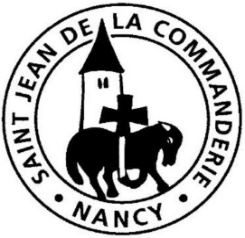 5 septembre 2021 23ème dimanche du Temps Ordinaire  BOuvre-toi !Comme Isaïe, ayons la foi en Dieu qui sauve l’homme de ses entraves et, comme Jacques, tenons-nous à distance des préjugés ou des apparences qui faussent le jugement. Regardons Jésus adresser au sourd-muet les mots du salut : « ouvre-toi », parole dont la puissance s’accomplit pleinement aux yeux de tous.CHANT D’ENTREEAu cœur de ce monde EA 238-1Au cœur de ce monde, le souffle de l’Esprit fait retentir le cri de la Bonne Nouvelle.Au cœur de ce monde, le souffle de l’Esprit met à l’œuvre, aujourd’hui, des énergies nouvelles.1.	Voyez, les pauvres sont heureux : Ils sont premiers dans le Royaume ! Voyez les artisans de paix : ils démolissent leurs frontières ! Voyez les hommes au cœur pur : ils trouvent Dieu en toute chose !2.	Voyez les affamés de Dieu : ils font régner toute justice ! Voyez les amoureux de Dieu : ils sont amis de tous les hommes ! Voyez ceux qui ont foi en Dieu : ils font que dansent les montagnes !Voyez, les faibles sont choisis : les orgueilleux n’ont plus de trône ! Voyez, les doux qui sont vainqueurs : ils ont la force des colombes !1ère Lecture : Is 35, 4-7aQuand on pense que les maladies sont les effets du péché, on considère que les guérisons sont des œuvres immédiates de Dieu. Lui-même vient encore guérir nos cœurs brisés.Psaume 145Je te chanterai, Seigneur, tant que je vivrai.Le Seigneur garde à jamais sa fidélité,Il fait justice aux opprimés,Aux affamés, il donne le pain ;Le Seigneur élie les enchaînés.Le Seigneur ouvre les yeux des aveugles,Le Seigneur redresse les accablés, Le Seigneur aime les justes,Le Seigneur protège l’étranger.Il soutient la veuve et l’orphelin,Il égare les pas du méchant.D’âge en âge, le Seigneur règnera :Ton Dieu, ô Sion, pour toujours !2ème Lecture : Jc 2, 1-5Pour St Jacques, l’égalité de traitement entre frères est une question de foi. Ce qu’il faut considérer, c’est la richesse de la foi, c’est-à-dire les élans spirituels et non pas les richesses matérielles qui sont sans valeur pour le royaume de Dieu.Évangile : Mc 7, 31-37Alléluia. Alléluia.	Jésus proclamait l’évangile du Royaume	Et guérissait toute maladie dans le peuple.Alléluia.PRIERE DES FIDELESDans la confiance que Dieu est toujours à l’œuvre dans notre monde, nous l’invoquons :Pour que les chrétiens ne fassent pas de différence entre les hommes quand ils se réunissent et qu’ils les considèrent uniquement comme des frères, quelles que soient leurs richesses, prions le Seigneur. R/R/  Écoute la prière de tes enfants, Seigneur.Pour les personnes qui s’affolent devant les épreuves ou leur situation difficile et pour celles qui n’ont plus d’espérance, qu’elles trouvent des frères sur leurs chemins, prions le Seigneur. R/Pour les enfants et les jeunes qui viennent de faire leur rentrée : qu’ils trouvent des éducateurs attentifs et passionnés de la croissance de ceux qui leur sont confiés, prions le Seigneur. R/Pour notre communauté qui se retrouve après l’été : qu’elle s’ouvre toujours davantage à celui qui dit à chacun « Effata ! », prions le Seigneur. R/Comme ceux qui t’ont amené un sourd-muet, Seigneur, nous te présentons les hommes et les femmes de ce monde. Exauce os prières, toi qui veux que chacun s’ouvre à ta parole, par Jésus, le Christ, notre Seigneur. – Amen.COMMUNIONQui donc a mis la table C 121 Qui donc a mis la table où nous attend le pain ?Qui donc emplit la coupe où nous boirons le vin ?Quel est celui qui nous a conviés ? Quel est celui qui peur nous combler ?Allons vers le festin où il dira son nom.Allons vers le festin qu’il donne en sa maison.C’est toi, Jésus, qui nous conduis vers ce repas.Et rien ne peut manquer à qui suivra tes pas.Pour nous, ta vie prend le goût du pain.Pour nous, ta vie coule comme un vin. Tu viens nous inviter, tu nous l’avais promis.Ta joie revient brûler le cœur de tes amis.Seigneur, prends-nous pour Dieu à qui tu t’es offert.Dis-lui ton chant d’amour au nom de l’univers.Voilà nos cœurs : porte-les vers lui.Voilà nos vies : reçois-les pour lui.Pour toi, nous chanterons celui qui nous bénit.Par toi, dans ce repas, nous lui serons unis.[Dieu]ne te guérira-t-il pasaprès t’avoir fait à son image ?Il te guérira, mais il fautque tu consentesà être guéri…Ta santé,c’est le Christ.Pape François